Сегодня у нас контрольная работа!Что нужно сделать1. Посмотреть видеоурок от 17.03.2021.2. Письменно (на этом распечатанном листочке или в тетради) выполнить задания из видеоурока от 17.03.2021. 3. Подписать свою фамилию на странице с ответами.4. Сфотографировать или отсканировать выполненные задания.5. Прислать фото или скан страницы с ответами на muzlit.distant.trio@gmail.com в срок до 20.03.2021 (суббота) включительно. В теме письма необходимо также указать фамилию. Проверять работы и выставлять оценки буду 21.03.2021 (воскресенье).Работы, предоставленные после 19:00 21.03.2021, не принимаю и не проверяю!Если ребенок не может выполнить работу по причине болезни, просьба сообщить об этом своевременно, т.е. до 20.03.2021.I. Музыкальная викторинаОтветы:II. Тест1. Как называется этот музыкальный инструмент?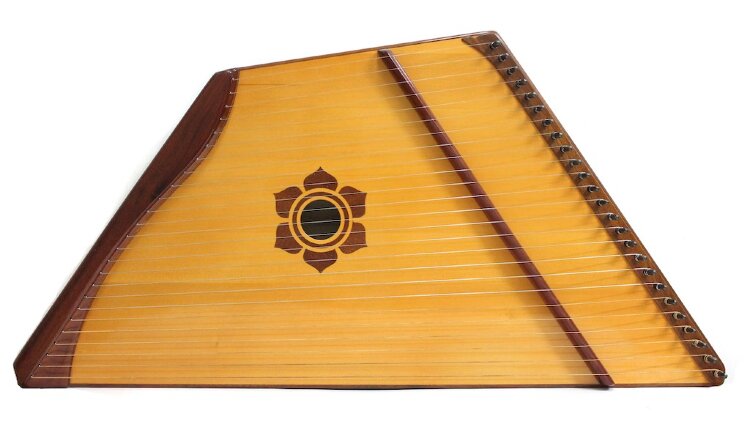 ___________________________________________________________________________________2. Как называется этот музыкальный инструмент?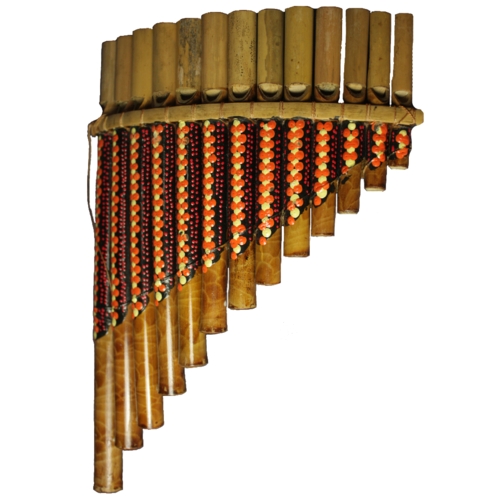 ___________________________________________________________________________________3. Как называется этот музыкальный инструмент?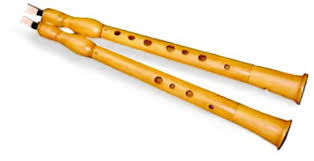 ___________________________________________________________________________________4. Выберите правильный ответ.А.К. Дебюсси «Послеполуденный отдых Фавна»Б.К.В. Глюк «Мелодия флейты» (из оперы «Орфей и Эвридика»)В.М.П. Мусоргский «Избушка на курьих ножках» (из цикла «Картинки с выставки»)Г.П. И. Чайковский «Баба Яга» (из цикла «Детский альбом»)Д.Н.А. Римский-Корсаков «Заиграйте, мои гусельки» (из оперы «Садко»)Е.П.И. Чайковский «Танец Феи Драже» (из балета «Щелкунчик»)Ж.Э. Григ «В пещере горного короля» (из музыки к драме «Пер Гюнт»)З.Р. Вагнер «Полёт валькирий» (из оперы «Валькирия»)1.2.3.4.5.6.7.8.1.Как звали древнегреческого бога природы?А.Музы2.Как звали жену Орфея, которая умерла от укуса змеи?Б.Нимфы3.Как назывались помощницы Пана?В.Садко4.Как назывались древнегреческие богини мести и злобы?Г.Аполлон5.Как назывались помощницы Аполлона?Д.Валькирии6.Как звали древнерусского гусляра, который мечтал о путешествиях и приключениях?Е.Прометей7.Как звали древнегреческого бога царства мёртвых?Ж.Фурии8.Как звали древнегреческого бога искусства?З.Аид9.Как звали древнегреческого музыканта, который однажды спустился в царство мёртвых?И.Эвридика10.Как звали древнегреческого бога, повелевающего громом и молниями.К.Пан11.Как назывались существа, которые собирали души погибших воинов и провожали их в Вальхаллу?Л.Зевс12.Как звали персонажа, который принёс людям огонь?М.Орфей1.2.3.4.5.6.7.8.9.10.11.12.